 Sample Unit of Learning: Wired for Well-Being: Book B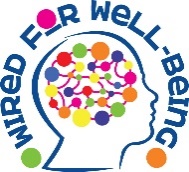 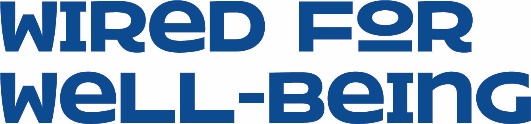 With thanks to: Selina Conway, Curragh Post Primary School, Co. Kildare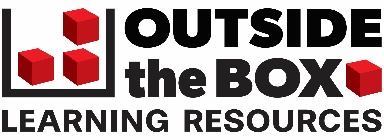 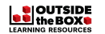 Month & WeeksJC Statement of LearningSPHE Strand & Learning OutcomesLearning OutcomesClassroom Strategies & ActivitiesAssessmentWellbeing Indicators DEIS Targets11Takes action to safeguard and promote his/her wellbeing and that of othersJunior Cycle Key SkillsCommunicatingStaying wellManaging myselfManaging information & thinkingStrand 1: Who am I1.1 Appreciate the importance of building their own self-esteem and that of others1.3 Participate in informed discussions about the impact of physical, emotional, psychological and social development in adolescenceStrand 2: 
Minding Myself & Others2.4 Distinguish between appropriate care giving and receiving2.8 Use the skills of active listening and responding appropriately in a variety of contextsStrand 3: Team Up3.2 Establish what young people value in different relationships and how this changes over time3.3 Recognise their capacity to extend and receive friendshipStrand 4: 
My Mental Health4.1 Explain what is meant by positive mental health4.2 Appreciate the importance of talking things over, including recognising the links between thoughts, feelings and behaviour4.3 Practise some relaxation techniques4.8 Practise a range of strategies for building resilienceSkill 1 – Get Good at Well-BeingUnderstand why it is vital to prioritise well-being         Become familiar with the following feel-good neurotransmitters: Dopamine, Endorphins, Serotonin and Oxytocin and with activities to boost their productionIdentify activities (Mood-Boosters) to boost the   
 production of these neurotransmittersSkill 2 – Tackle Your ThoughtsUnderstand what Thinking Traps and ANTS areUse the Recognise and Reframe method to tackle ANTS and Thinking TrapsUnderstand the neurotransmitters released during positive, accurate thinkingSkill 3 – Embrace ImperfectionUnderstand why we need to take the pressure to be perfect off ourselves and embrace the idea of being ‘good-enough’Recognise why and how popular culture sends messages to us about the importance of being perfectUnderstand the ANTS associated with perfectionismSkill 4 – Tame Your EmotionsUnderstand that the changes of adolescence can lead to intense and overwhelming emotions    Understand what happens in the brain during an amygdala hijack    Understand and be able to use the S.O.S. method to deal with an amygdala hijack  Become aware of a number of constructive ways to express strong emotionsSkill 5 – Know Your StrengthsBecome aware of the 24 Character Strengths of Positive Psychology Be able to identify your own top 5 strengthsUnderstand the benefits of identifying and using your top 5 strengthsSkill 6 – Connect and UpliftUnderstand the importance of connection and positive relationships to your well-being Understand the importance of listening to and connecting with othersBe able to use the Active Listening Technique to help build connection with others Be aware of steps you can take to uplift othersSkill 7 – Reboot your ResilienceUnderstand the meaning of resilienceUnderstand that we are all more resilient than we realiseReflect on the challenges you have overcomeReflect on 10 behaviours of resilient people and choose some to developSkill 8 – Become Wired for Well-BeingReview your understanding of well-beingReview the 7 well-being skills previously coveredDecide on which skills you find most helpful to you personally and commit to using them every dayPowerPointQuestioningVideo clipsMeditationDiscussionHandoutsStudent support bookGroup workEngagement with class activities and monitoring of progressHomework activitiesEnd of unit assessment – format will be decided by class teacher (podcast, newspaper article summary, booklet, poster, formal test etc.)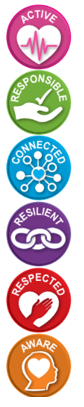 LiteracyNumeracy Retention